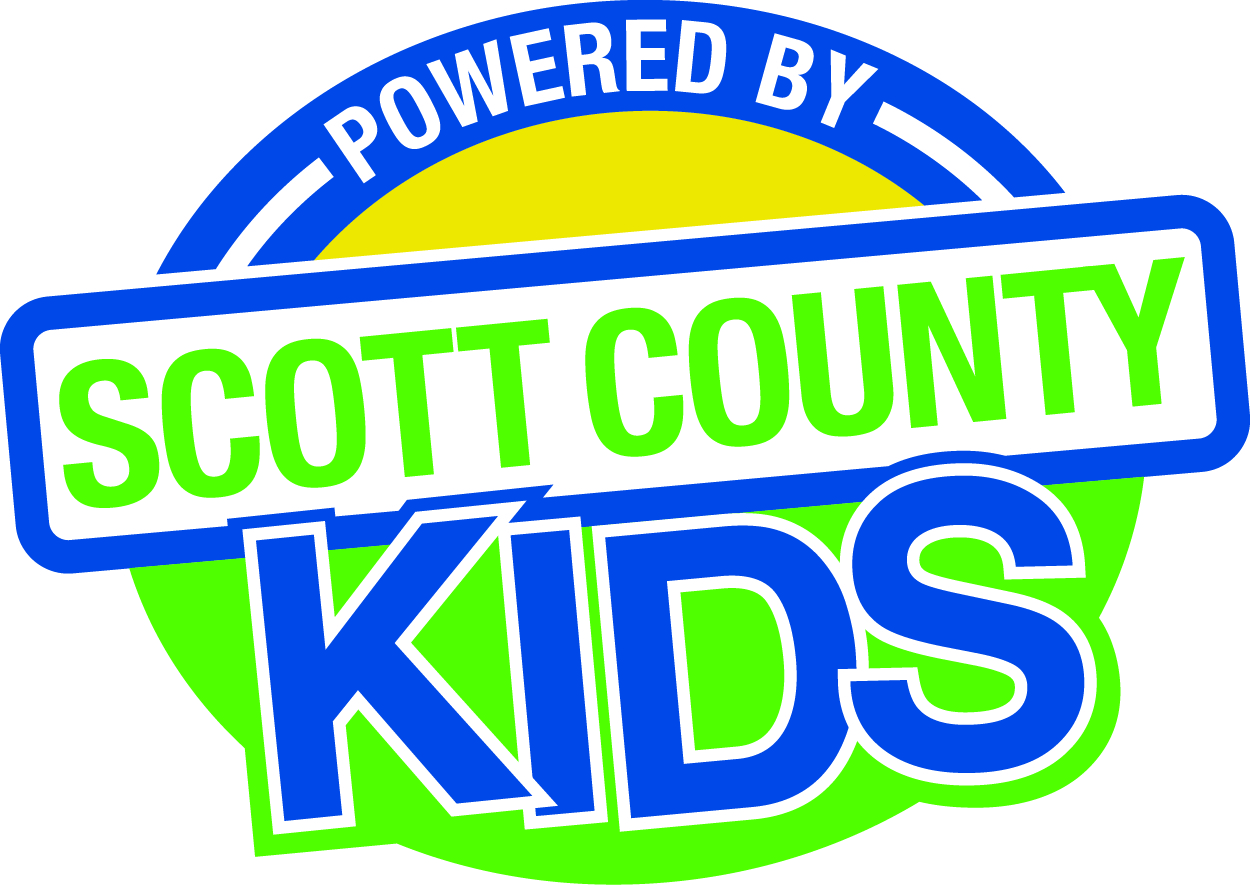 AgendaCall to Order –Larry Barker, Chair Introductions			Approval of Minutes for June 3rd 2014 (Action Item)Old BusinessFiscal IssuesFY14 ExpendituresFY15 ExpendituresLevels of Excellence  Maternal, Infant and Early Childhood (MIECHV)New BusinessEarly Childhood Coordinating Council –Kathy Bartling, AEACommittee ReportsContracts ManagementAudit report FY13FY15 contracts –Tool GBright Beginnings: credentialing and FTM (Action Item)AIM4Excellence –Newcomb staff (Action Item)Review of FY14 Federal fundsSite Visit SummaryOutcomesNominationsRe-election of board membersPublic AwarenessEvaluation and Salary Adjustment for Coordinator (Action Item)Grant updatesRDA  State Early Childhood IowaState ECI Board Meeting: 6/6/14 Report from ClewellState ECI Coordinator Meeting: 6/12 & 6/20 Report from MartensLegislative Recap Other BusinessScott County Data SheetReminder to submit Board Survey and Conflict of Interest formsPublic InputNext Meeting September 2nd 2014  